Célébration de Pâques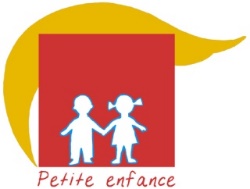 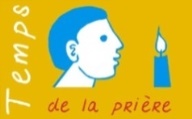 Documents et chants : sur page Se Relever Petite Enfance AnnexesDécor et matériel :-Un jardin de la création, fresque ou maquette.Voir la réalisation dans le module Recevoir s’il a été utilisé. - La croix pascale : chacun de ses motifs aura été agrandi, découpé de façon à pouvoir la reconstituer pendant la célébration. - Des rameaux. Chacun entre dans le lieu de la célébration avec son rameau. - Des fleurs (fraîches ou confectionnées par les enfants).- Croix pascales individuelles à remettre à chaque enfant. Fichier croix pascale couleurDéroulementQui fait quoi ?Mot d’accueil :Nous sommes rassemblés (Citer qui est là) pour fêter Jésus ressuscité. Bienvenue à chacun de vous… Nous commençons notre prière en regardant ce beau jardin que nous avons réalisé. En remerciant le Seigneur pour la création qu’il nous donne. Nous lui disons : c’est beau ! C’est bon !Chant : la création Mannick. 
Faire répéter aux enfants le refrain. « Et Dieu vit que cela était bon »AnimateurOuverture de la célébration Signe de croixPrière : Seigneur, tu nous vois rassemblés pour fêter ta mort et ta résurrection. Nous te remercions pour toutes les merveilles que tu nous as données. Merci pour ta création. Merci pour nous tous qui sommes là, œuvre de tes mains ! Célébrant Rappel rapide du récit de la création : en faisant admirer la maquette ou la fresque de la création.Nous avons remercié le Seigneur Dieu pour sa création. Il nous a fait un plus grand cadeau encore : il a envoyé son fils sur la terre. Jésus, fils de Dieu, a vécu parmi les hommes. Il est mort et ressuscité. Il est vivant aujourd’hui : pour nous en souvenir, nous allons placer la croix vide au milieu du jardin. Cette croix va être décorée par des images racontant la vie des derniers jours de Jésus.La croix vide est déposée dans le jardin. Les RameauxL’image des Rameaux est montrée à l’assemblée puis placée à gauche.Rappel du récit des rameaux. Jésus est acclamé lors de son entrée à Jérusalem. Nous aussi, nous pouvons prier, chanter et l’acclamer.Prière Seigneur, aujourd’hui, nous t’acclamons. Tu es notre roi, le roi de nos cœurs. Sauve-nous ! Inviter à agiter un rameau en chantant, puis à le déposer dans la maquette ou sur la fresque de la création.Chant : Hosanna La CèneL’image de la Cène est montrée puis placée au centre.Inviter à la regarder et à se rappeler du récit.Jésus a partagé son dernier repas avec ses amis. Il a pris du pain et a dit : « Ceci est mon corps. » Il a pris du vin et a dit : « ceci est mon sang ».Prière Merci Seigneur de nous donner ton pain, ton pain de vie. Merci pour la Vie.Chant : Donne-nous le pain : Danielle Sciaky. Les enfants reprennent le refrain.La crucifixionL’image de la croix est montrée puis placée en haut et l’image de la descente aux enfers est placée en bas.Jésus est mort. Ses amis étaient tristes.Prière Seigneur Jésus, Tu as connu les moqueries et la souffrance.Tu es mort sur une croix et nous sommes tristes. Quand nous sommes malheureux,aide-nous à sentir Ta présence auprès de nous !Mais, Jésus n’est pas resté sur la croix : Dieu l’a ressuscité, il est passé de la mort à la vie.Chant : AlléluiaLe jardin de PâquesL’image de l’apparition Jésus ressuscité dans le jardin est montrée puis placée à droite.Lisons dans l’Évangile le récit qui nous dit que Jésus est vivant.AlléluiaLe livre de la bible est apporté, entouré de bougies, élevé, acclamé 
Il sera déposé dans le jardin à la fin de la lectureLecture de l’Évangile selon St Jean 20 - adapté aux enfants.Commentaire : Dans le jardin Marie Madeleine pleurait. Dans le jardin, le tombeau était vide. Jésus n’est pas resté dans la mort. Dans le jardin, le tombeau est ouvert. Jésus est ressuscité. Jésus est vivant.Acclamons-le !Chant : AlléluiaGeste proposé :L’animateur invite les enfants à venir fleurir la croix pour montrer qu’elle est dans un jardin de vie.Prière finaleSeigneur, ton jardin est un jardin de vie. Il est ouvert à tous les hommes. Nous te louons et te rendons grâce car tu nous donnes ta vie. Merci pour la Vie Seigneur. Envoi :Nous allons vous remettre une croix ; vous la garderez pour vous souvenir de Jésus qui est passé de la mort à la vie. C’est une joyeuse nouvelle ! Joyeuse nouvelle de la Vie ; à crier pour l’annoncer à tous. Chant : Criez la joyeuse nouvelle.Remise des petites croix pascales. EnfantsEnfants